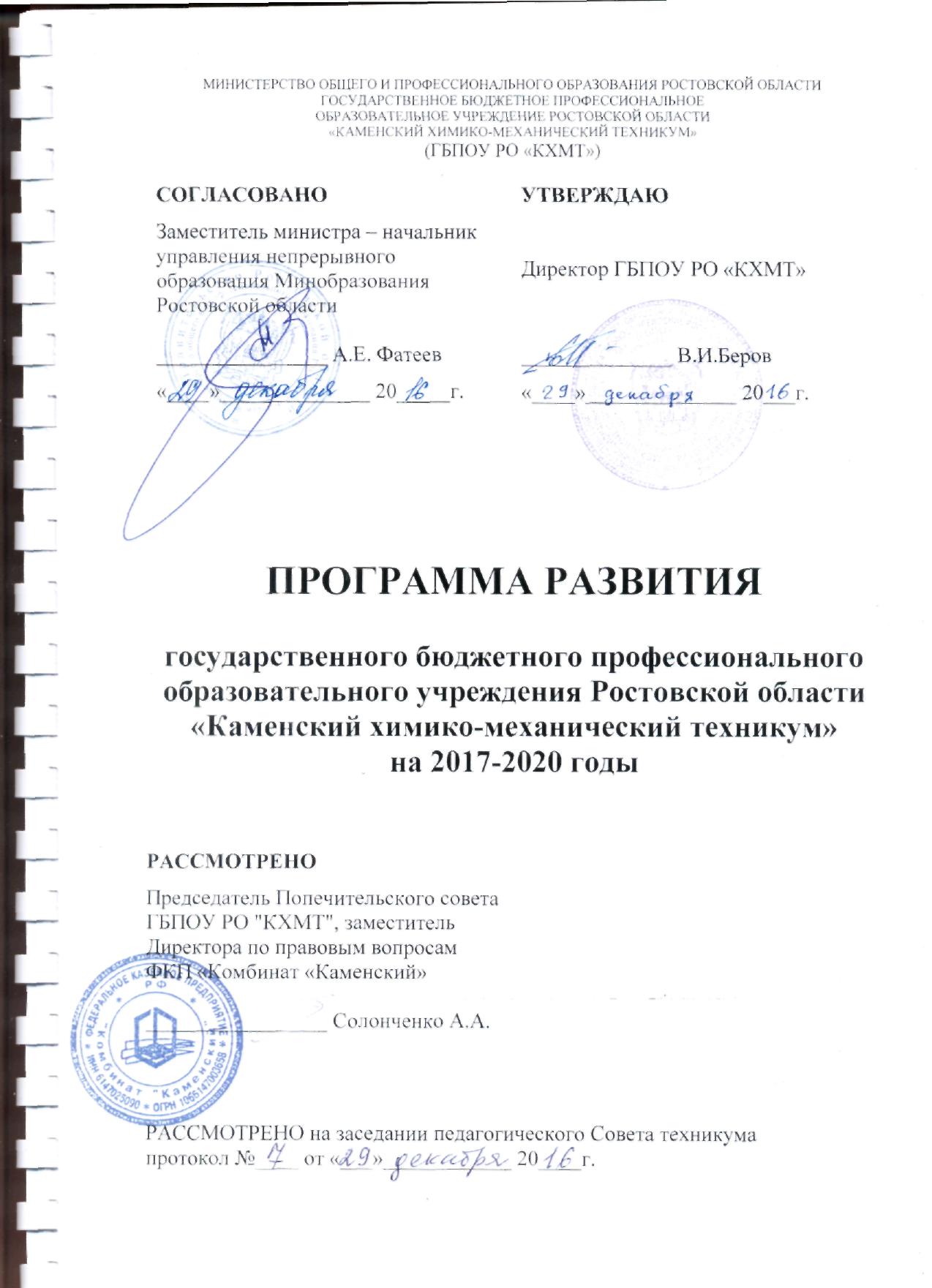 1. ПАСПОРТ ПРОГРАММЫ РАЗВИТИЯГОСУДАРСТВЕННОГО БЮДЖЕТНОГО ПРОФЕССИОНАЛЬНОГО ОБРАЗОВАТЕЛЬНОГО УЧРЕЖДЕНИЯ РОСТОВСКОЙ ОБЛАСТИ«КАМЕНСКИЙ ХИМИКО-МЕХАНИЧЕСКИ ЙТЕХНИКУМ»2. СОДЕРЖАНИЕ1. Паспорт программы	23. Анализ текущего состояния развития образовательного учреждения	93.1. Реализуемые основные образовательные программы	93.2. Социальные партнеры	103.3. Организация системы дополнительного образования	123.4. Учебно-материальная база	133.5. Методическая работа	153.6. Кадровый потенциал	173.7. Научно-исследовательская работа	183.8. Результаты ГИА за 2014-2016гг.	193.9. Условия формирования доступной среды для обучения лиц с ОВЗ	223.10. Воспитательная работа	223.11. Итоги реализации программы развития ОУ на 2014-2016гг.	234. Направления реализации программы	254.1. Управление образовательным учреждением 	25 4.2. Материально-техническая база 	304.3. Содержание профессионального образования и его учебно-методическое обеспечение 	34 4.4. Воспитательная работы и социализация личности 	374.5. Организация образовательного процесса 	404.6. Социальное партнерство	44 4.7. Сетевое взаимодействие	474.8. Непрерывное профессиональное образование 	485. Финансовое обеспечение реализации программы 	506. Ожидаемые результаты, целевые индикаторы и показатели реализации программы	51АНАЛИЗ ТЕКУЩЕГО СОСТОЯНИЯ РАЗВИТИЯ ОБРАЗОВАТЕЛЬНОГО УЧРЕЖДЕНИЯПолное наименование учреждения: государственное бюджетное профессиональное образовательное учреждение Ростовской области «Каменский химико-механический техникум».Сокращенное наименование: ГБПОУ РО «КХМТ».Место нахождения техникума: 347811, Ростовская область, г. Каменск-Шахтинский, пер Володарского д.72.Учредитель - Министерство общего и профессионального образования Ростовской области. Место нахождения Учредителя: . Ростов-на-Дону, пер. Доломановский, 31.3.1. Реализуемые основные образовательные программы 	ГБПОУ РО «Каменский химико-механический техникум» в соответствии с лицензией (№5571 от 19.08.2015г., срок действия - бессрочно) и свидетельством об аккредитации (№2800 от 01.09.2015г, срок действия - до 19.05.2021г.) осуществляет подготовку студентов по следующим специальностям:08.02.01 «Строительство и эксплуатация зданий и сооружений» - базовый уровень.09.02.02 «Компьютерные сети» – базовый уровень;13.02.11 «Техническая эксплуатация и обслуживание электрического и электромеханического оборудования» (по отраслям) - базовый уровень;15.02.01 «Монтаж и техническая эксплуатация промышленного оборудования» (по отраслям)  – базовый уровень;15.02.07 «Автоматизация технологических процессов и производств» (по отраслям) – базовый уровень;18.02.07 «Технология производства и переработки пластических масс и эластомеров» – базовый уровень;38.02.01 «Экономика и бухгалтерский учет» (по отраслям) – базовый уровень;Программы подготовки специалистов среднего звена (ППССЗ) по специальностям, реализуемым государственным бюджетным профессиональным образовательным учреждением среднего Ростовской области «Каменский химико-механический техникум» (далее – ГБПОУ РО «КХМТ») разработаны и утверждены образовательным учреждением с целью методического обеспечения реализации образовательной деятельности по подготовке специалистов среднего звена согласно Федеральному государственному образовательному стандарту по соответствующему направлению подготовки среднего профессионального образования (ФГОС СПО). Основными задачами ППССЗ ГБПОУ РО «КХМТ» являются:Формирование компетентностного подхода к подготовке специалистов среднего звена как основы для реализации ФГОС СПО. Практическая направленность подготовки специалистов среднего звена через усиление взаимодействия с работодателями, социальными партнерами ГБПОУ РО «КХМТ»;Формирование  социокультурной среды, создание условий необходимых для всестороннего развития и социализации личности, сохранения здоровья студентов и др.ППССЗ представляет собой комплекс нормативно-методической документации, регламентирующий цели, ожидаемые результаты, содержание, условия и технологии организации образовательного процесса, оценку качества подготовки выпускника по данной специальности и включает в себя учебные планы,  программы учебных дисциплин, профессиональных модулей, учебной и производственной практик и другие методические материалы, обеспечивающие качественную  подготовку обучающихся.Разработанные Техникумом ППССЗ по специальностям обеспечивают достижение обучающимися результатов освоения основной и вариативной части в соответствии с требованиями, установленными Федеральным государственным образовательным стандартом среднего профессионального образования (ФГОС СПО). ППССЗ реализуется в совместной образовательной, научной, производственной, общественной и иной деятельности студентов, администрации и инженерно-педагогического коллектива техникума, представителей работодателей и их объединений – социальных партнеров образовательного учреждения горда, Каменского района и области.3.2. Социальные партнеры	Производственное обучение в ГБПОУ РО «Каменский химико-механический техникум» организуется в соответствии с учебными планами, графиком учебного процесса, рабочими программами практик и Положением о практике, в котором подробно расписаны этапы, цели  и содержание всех видов  практик,  прописаны права и обязанности всех участников процесса. 	По каждому виду практики, предусмотренной учебным планом по специальности руководитель практикой разрабатывает, представляет для рассмотрения на заседании соответствующей цикловой комиссии, согласовывает с представителем работодателя и утверждает у заместителя директора по УР следующие документы:Программу практики;Индивидуальные задания  для обучающихся с рекомендациями по местам прохождения практики;Формы аттестационного листа для данного вида практики;Характеристика профессиональной деятельности обучающегося;Методические рекомендации по оформлению отчёта по практике;Форма дневника практики.Основными базами практик по специальностям техникума являются:	Специальность 15.02.01. Монтаж и техническая эксплуатация промышленного оборудования: АО « Каменскволокно»; ФКП « Комбинат «Каменский»; ЗАО «КОМЗ-Экспорт»; ООО «Донской камень"; АО "Каменский Стеклотарный завод";		Специальность 15.02.07. Автоматизация технологических процессов и производств: АО « Каменскволокно»; ФКП « Комбинат «Каменский»; Филиал АО « Донэнерго»- «КМЭС»; ООО "СигналМонтажАвтоматика"; ООО"Теплосервис" и др.	Специальность 13.02.11. Техническая эксплуатация и обслуживание электрического и электромеханического оборудования: АО «Каменскволокно»; ФКП «Комбинат «Каменский»; Филиал АО « Донэнерго»- «КМЭС»; и др.	Специальность 09.02.02 Компьютерные сети: АО «Каменскволокно»; ФКП «Комбинат «Каменский»; ООО "Дарья"; ООО "ТОРЕС"; ООО « Каменск-Шахтинский Автоцентр КАМАЗ» и др.		Специальность 08.02.01 Строительство и эксплуатация зданий и сооружений: АО «Каменскволокно»;  ЗАО СМУ "Южстальконструкция"; ЗАО "ПМК-18" и др.	Специальность 18.02.07 Технология производства и переработки пластических масс и эластомеров: АО «Каменскволокно»; ФКП «Комбинат «Каменский»; ЗАО «КОМЗ-Экспорт»; АО "Каменский Стеклотарный завод"; и др.	Специальность 38.02.01 Экономика и бухгалтерский учет: АО «Каменскволокно»; ФКП «Комбинат «Каменский»; ЗАО «КОМЗ-Экспорт»; АО "Каменский Стеклотарный завод"; ООО « Каменск-Шахтинский Автоцентр КАМАЗ» и др.В целях содействия занятости и трудоустройству выпускников в техникуме работает "Служба содействия трудоустройству выпускников".Служба организует экскурсии и встречи с представителями предприятий, тренинги по психологической подготовке к поиску работы, по освоению техники и технологии поиска работы, консультации по правовым вопросам трудоустройства. Налажены тесные связи с кадровыми службами предприятий и организаций города, с городской службой занятости.Заключены  долгосрочные договора о  сотрудничестве в сфере практики и трудоустройства на 2016-.г., о социальном партнерстве с ведущими предприятиями города: 1.ФКП « Комбинат «Каменский»»;2. АО « Каменскволокно»;      3. АО «КСТЗ»;4. ЗАО « КОМЗ-Экспорт»;5. ООО «Донские сладости»6.ООО «Дарья»;7. ООО «Репнянское карьероуправление»;8. Филиал АО « Донэнерго»- «Каменские межрайонные электрические сети» (КМЭС);9. ООО «ТОРЕС»10.ООО « Донской камень»11. ООО « Каменск-Шахтинский Автоцентр КАМАЗ»12. ПМК -18.Техникум входит в состав Некоммерческого объединения работодателей "Совет директоров и предпринимателей г.Каменск-Шахтинского", основная цель которого - развитие и укрепление социального партнерства.Для успешной социализации выпускников в техникуме работает       факультатив «Проектирование карьеры» со студентами всех специальностей, а также клуб «Школа менеджера». В рамках преподаваемых дисциплин «Правовое обеспечение профессиональной деятельности», «Информационные технологии в профессиональной деятельности» и «Основы делового общения»  студенты получают необходимые знания для дальнейшей профессиональной деятельности, проводится обучение навыкам трудоустройства, собеседования, составления резюме.Большая часть студентов непременным элементом своей будущей карьеры, считает углубление профессиональных знаний и получение высшего образования. Служба проводит встречи с представителями ВУЗов, с которыми имеется совпадение по специальностям подготовки.3.3. Организация системы дополнительного образованияВ настоящее время важную роль в развитии современного российского общества играет не только основное, но и дополнительное профессиональное образование. Это связано с тем, что реформы, проводимые в нашей стране, требуют профессиональной переориентации трудоспособного населения, овладения гражданами новых знаний и специальностей, связанных с информационными технологиями, технологическими процессами.Программы дополнительного образования дают студентам возможности для интеллектуального, духовного развития, повышают их конкурентоспособность на рынке труда.Дополнительное образование в техникуме помогает:приобрести дополнительную специальность;повысить уровень своей квалификации;развить свои способности;повысить шанс своего трудоустройства;начать свой бизнес.Содержание рабочих программ дополнительного профессионального образования техникума строится исходя из федеральных, региональных требований, потребностей обучающихся, особенностей и возможностей техникума.Все студенты дневного отделения имеют возможность получения дополнительного профессионального образования в процессе обучения в техникуме. Студенты дневного отделения могут получить вторую специальность на заочном отделении техникума. Стоимость обучения для студентов дневного обучения уменьшается за счёт перезачёта ряда предметов.Студентам техникума предлагаются курсы профессионального обучения по программе повышения квалификации по направлениям «Слесарь по контрольно-измерительным приборам и автоматике», «Слесарь-электрик по ремонту электрооборудования», «Электромонтер по ремонту и обслуживанию электрооборудования», «Пользователь 1С:Бухгалтерии 8.0»  и в рамках повышения квалификации по профилю основных профессиональных образовательных программ техникума.В 2012 году техникум совместно с Центром занятости населения начал подготовку безработных граждан по программам подготовки, переподготовки и повышения квалификации, обучение второй профессии безработных, нуждающихся в восстановлении конкурентоспособности на рынке труда, а также повышение квалификации женщин, находящихся в отпуске по уходу за ребёнком в возрасте до трёх лет. Направления профессионального обучения и дополнительного профессионального образования: «Электромонтер по ремонту и  обслуживанию электрооборудования», «Слесарь по контрольно-измерительным приборам и автоматике», «Оператор электронно-вычислительных и вычислительных машин», «Бухгалтерский учет с изучением "1С:Бухгалтерия",  "1С:Бухгалтерия".Состояние материально-технической базы, оснащения учебно-методической литературой, наличие программного обеспечения техникума позволяет проводить образовательную деятельность по заявленным направлениям ДПО и ПО на высоком профессиональном  уровне.Преподаватели, занятые на курсах дополнительного образования, имеют первую и высшую квалификационную категории. Все они обладают необходимыми знаниями, опытом и умением заинтересовать слушателей. 3.4. Учебно-материальная базаТехникум расположен в центре города  Каменск-Шахтинский в селитебной зоне на территории площадью 9370м2. В настоящее время в оперативном управлении техникум имеется учебный  4-х этажный корпус, 2-х этажное здание мастерских, а также подсобные помещения – гаражи.	Общая площадь зданий и сооружений составляет 5255,3м2, в том числе площадь учебно-лабораторной базы 2820,6м2,  площадь крытых спортивных  сооружений 455,9м2, площадь пункта питания (буфет) – 64,2м2, актовый зал на 120 мест.В техникуме оборудованы и функционируют 19 учебных кабинетов, 13 лабораторий, в т.ч. компьютерных, механическая и слесарная мастерские, 3 спортивных зала, открытый геодезический полигон, полигон для практических занятий по профессии «Каменщик», открытая спортивная площадка, библиотека с читальным залом на 45 мест. Имеется  информационно-вычислительный центр, для выхода в Интернет используются основной и резервный канал по выделенной линии связи. Компьютерный парк техникума  насчитывает свыше 210 компьютеров, значительную часть которых составляют современные модели. Всего в учебном процессе используется 183 единиц компьютерной техники, 9 мультимедийных проекторов, 2 интерактивных электронных доски. Все компьютеры подключены к локальной сети. По сети передается учебная, научная, административная и хозяйственная информация. Установлен выделенный сервер для работы сети и осуществления разграничения по правам доступа к информации. В учебном процессе используются различные лицензионные программные продукты и комплексы, необходимые для полноценного обучения студентов как основам информатики, так и использованию компьютеров в учебном процессе и научно-исследовательской работе. Широко используются разнообразные пакеты делового направления: Microsoft Office, Open Office. Среди программных продуктов также имеются  диагностические, тестовые, антивирусные и другие пакеты служебного и вспомогательного направления. Учебные кабинеты и лаборатории оборудованы современной мебелью, позволяющей учесть требования комфорта и санитарно-гигиенических норм. Кабинеты дисциплин оснащены наглядными пособиями, стендами, дидактическим материалом. Библиотека и читальный зал техникума располагают учебно-методической литературой по всем дисциплинам учебных планов. В библиотеке имеется перечень всей основной литературы по дисциплинам каждой специальности.  Кроме обязательной учебно-методической литературы в библиотеке имеется дополнительная литература, которую обучающиеся используют для самостоятельной работы, для написания рефератов, курсовых и выпускных квалификационных работ, а также научно-популярная, справочная литература, энциклопедии и энциклопедические словари. В библиотеке имеются электронные пособия по дисциплинам и электронные образовательные ресурсы. Постоянно пополняется банк данных: тестовых заданий по дисциплинам учебного плана, разнообразных мультимедийных презентаций, лучших аудиторных и внеаудиторных занятий, воспитательных мероприятий, установочных и итоговых конференций производственных практик, защит дипломных работ и т.д.Анализ работы ЭУМК и опрос мнения студентов показал, что из структурных элементов  электронных УМК студентами наиболее востребованы: списки литературы, электронных ресурсов, методические рекомендации по изучению дисциплин, методические рекомендации по написанию курсовых и дипломных работ, многообразный справочный материал.Весь учет и обработка библиотечного фонда ведется в автоматизированной системе АИБС MARK-SQL, также в этой системе создана электронная библиотека электронных версий имеющейся литературы. В библиотеке имеются три компьютера с выходом в Internet.3.5. Методическая работаИсходя из направлений деятельности учебного заведения, основными направлениями работы методической службы техникума являются:Совершенствование содержания образования и воспитания будущего специалиста с позиции деятельностно-компетентностного подхода.Дальнейшая реализация ФГОС СПО. Целевая ориентация учебного процесса на формирование компетенций будущего специалиста установленных ФГОС СПО.Обеспечение качества образования, повышение ответственности за результаты образовательной деятельности.Внедрение в образовательный процесс новых подходов к обучению и воспитанию обучающихся.Продолжение работы по сохранению контингента и адаптации обучающихся.Дальнейшее развитие социального партнерства.Развитие дополнительных образовательных услуг.Содействие трудоустройству выпускников, мониторинг трудоустройства выпускников техникума.В техникуме сложилась, действует и совершенствуется система контроля качества обучения. Локальные акты и планирующая документация регламентируют работу по организации управления и контроля качества подготовки специалистов среднего звена. Комплекс мероприятий по управлению качеством обучения отражен в ежегодно разрабатываемом плане внутритехникумовского контроля, который включает: контроль реализации и всех форм, методов обеспечения ФГОС СПО; мониторинг качества подготовки специалистов; комплексную проверку системы организации образовательного процесса и работы преподавателей по подготовке специалистов среднего звена; контроль за выполнением учебных планов и программ; контроль качества проведения и прохождения всех видов практик, курсового и дипломного проектирования и т.д. Ежегодно составляется график внутритехникумовского контроля. Результаты этапов контроля с целью анализа успеваемости и качества подготовки, выработки мероприятий по повышению качества подготовки, совершенствования методики преподавания, обмена опытом работы с преподавателями обсуждаются на заседаниях ПЦК, методическом совете, малых педагогических советах, заседаниях цикловых комиссий.      	Основными  формами  методической  работы являются следующие:  методические  объединения, творческие микрогруппы;психолого-педагогические семинары; практические конференции;  выставки; выпуск методических бюллетеней; консультации; собеседования; открытые уроки и  внеурочные  мероприятия  и  т.д.Методический совет занимается обсуждением и решением актуальных проблем, возникающим в учебно-воспитательной деятельности техникума, организует изучение и распространение передового, инновационного педагогического опыта учебно-воспитательной работы.Планирование работы методического совета осуществляется в соответствии с основными целями и задачами педагогического коллектива на текущий год. Тематика определяется, исходя из актуальных проблем учебно-воспитательного процесса и комплексного плана мероприятий по развитию техникума. Заседания методического совета осуществляются в соответствии с ежемесячным календарным планом учебно-воспитательной и методической работы.Методической службой техникума:проводится техническая экспертиза рабочих программ учебных дисциплин и профессиональных модулей; организовывается участие преподавателей и студентов техникума в территориальных, региональных, всероссийских конференциях и конкурсах, оказана методическая помощь при оформлении и размещении материалов (некоторые материалы вошли в сборники статей);проводятся индивидуальные консультации преподавателей по формированию КОС дисциплин и профессиональных модулей;оказывается методическая помощь преподавателям по подготовке материалов на самообследование;обеспечивается своевременное информационное сопровождение разделов на сайте техникума;обобщается опыт работы преподавателей по цикловым комиссиям;организовывается работа по реализации плана внутреннего контроля и мониторинга качества образовательного процесса. В техникуме создано 7 цикловых комиссий:Общих гуманитарных и социально-экономических дисциплин;Математических и общих естественнонаучных дисциплин;Специальности «Экономика и бухгалтерский учет»;Специальности «Техническая эксплуатация и обслуживание электрического и электромеханического оборудования» «Автоматизация технологических процессов и производств»Специальности «Компьютерные сети»;Специальности «Монтаж и техническая эксплуатация промышленного оборудования», «Технология производства и переработки пластических масс и эластомеров» ;Специальности «Строительство и эксплуатация зданий и сооружений»;Планирование работы ЦК осуществляется председателями ЦК, на основании общей методической цели, поставленной перед всей методической службой  техникума, ежегодно.         Методическая служба техникума обеспечивает психолого-методическое сопровождение подготовки преподавателей к инновационной деятельности. В целях методической учебы, а именно изучения вопросов эффективности использования тех или иных педагогических технологий проводятся семинары- практикумы. По содержанию они соответствуют актуальным вопросам организации образовательного процесса и запросам педагогов.         При планировании работы педагогического коллектива на учебный год по реализации Программы развития учитываются все звенья методической службы в соответствии с их назначением и функциями.3.6. Кадровый потенциалОбразовательный процесс в техникуме обеспечивают 47 квалифицированных педагогических работников (преподавателей и мастеров производственного обучения). Все преподаватели техникума имеют высшее профессиональное образование, 1 человек имеет ученую степень кандидата наук. Квалификационные категории имеют 34 педагогических работника, из них 24 человека - высшую квалификационную категорию, 10 человек - первую квалификационную категорию. 	Образование и квалификация педагогических работников техникума соответствует профилю преподаваемых дисциплин. За 3 учебных года 37 преподавателей техникума приняли участие в мероприятиях различного уровня, становясь победителями и призерами конкурсов.3.7. Научно-исследовательская работаФормирование исследовательской компетентности студентов техникума осуществляется на базе уже накопленных в процессе школьного обучения знаний и развивается в ходе овладения новыми знаниями и умениями, имеющими профессиональную направленность.Научно-исследовательская и учебно-исследовательская работа  студентов  осуществляется в процессе общественного смотра научных работ, участия в конкурсах, научно-практических конференциях, в предзащите курсовых и выпускных квалификационных работ, а также работе предметных кружков.  Анализируя данный вид деятельности, необходимо выделить основные, наиболее значимые направления:подготовка студентами научных работ: индивидуального проекта, рефератов, курсовых, ВКР;участие студентов в техникумовских, областных и всероссийских конкурсах и конференциях;работа студентов в кружках.Для студентов 1-го и 2-го курса научно-исследовательская работа заключается в работе над индивидуальным проектом, написании сообщений, докладов, рефератов, творческих работ, с использованием материалов собственных микроисследований, проведении исследовательских лабораторных работ, изучение и анализ литературы по темам семинарских занятий, а также в знакомстве с научной и учебной литературой, а так же в участии в конкурсах различного уровня.Студенты 3-го курса выполняют исследовательские задания в ходе практики, отбирают экспериментальный материал для занятий по учебным дисциплинам, пишут курсовые работы, статьи, участвуют в техникумовских и  межрегиональных студенческих научно-практических конференциях: областной студенческой конференции «Энергетика будущего: проблемы и перспективы», в  областном конкурсе «Я – гражданин России», конкурсе курсовых проектов обучающихся ОУ РО по специальности 08.02.01, в поэтическом конкурсе «Поэзия – музыка души». Студенты 4-го курса  пишут выпускную квалификационную работу, выступают с научными сообщениями и докладами по материалам собственных исследований на научно-практических конференциях: «Инновационные процессы в промышленности: теоретические и практические аспекты разработки и внедрения инноваций».Анализируя НИРС можно проследить тенденцию на увеличение количества студентов, посещающих предметные кружки, участвующих в конкурсах, выступающих на научно-практических конференциях. На сайте техникума еженедельно обновляется информация по разделам: смотры, конкурсы, конференции, олимпиады.За последние 3 года в мероприятиях различного уровня приняли участие 402 обучающихся техникума. Из них большая часть приходится на всероссийский уровень. 3.8. Результаты государственной итоговой аттестацииЗавершающей формой обучения студентов является государственная итоговая аттестация.	Государственная итоговая аттестация организуется в соответствии с:Положением о государственной итоговой аттестации выпускников техникума,  утвержденной директором техникума.«Программой итоговой государственной аттестации» по специальностям подготовки.	Сроки проведения государственной итоговой  аттестации определяются  техникумом в соответствии с учебным планом.Государственная экзаменационная комиссия формируется из преподавателей Техникума, имеющих высшую или первую квалификационную категорию; лиц, приглашенных из сторонних организаций: преподавателей, имеющих высшую или первую квалификационную категорию, представителей работодателей или их объединений по профилю подготовки выпускников.На заседания государственной экзаменационной комиссии представляются следующие документы:Федеральный государственный образовательный стандарт по  специальности или профессии;Программа государственной итоговой аттестации;приказ директора о допуске студентов к государственной итоговой аттестации;сведения об успеваемости студентов;зачетные книжки студентов;книга протоколов заседаний государственной экзаменационной комиссии.Основной обязательной формой аттестационных испытаний выпускников, завершающих обучение по основной профессиональной образовательной программе среднего профессионального образования, является выпускная квалификационная работа.Выпускная квалификационная работа выполняется в виде дипломного проекта или дипломной работы по темам, имеющим профессиональную направленность.При выставлении итоговой оценки по защите ВКР принимаются во внимание следующие показатели:владение материалом; оформление работы;презентабельность;умение участвовать в научной дискуссии;отзыв руководителя;отзыв рецензента;отзыв работодателя;внедрение результатов ВКР в производство.После окончания государственной итоговой аттестации государственная экзаменационная комиссия составляет ежегодный отчет о работе, который обсуждается на педагогическом совете. Отчет представляется в Министерство общего и профессионального образования Ростовской области, в двухнедельный срок после завершения государственной итоговой  аттестации. 	В отчете отражается следующая информация:качественный состав государственных экзаменационных комиссий;характеристика общего уровня подготовки студентов по данной специальности или профессии;количество дипломов с отличием;анализ результатов;недостатки в подготовке студентов по данной специальности или профессии;выводы и предложения.Анализ отчетов за три последних года показывает, что выпускники Техникума по всем специальностям в основном показывают хорошую теоретическую и практическую подготовку, умеют ориентироваться в нестандартных ситуациях, и в достаточной мере подготовлены к самостоятельной работе.3.9. Условия формирования доступной среды для обучения лиц с ограниченными возможностямиВ государственном бюджетном профессиональном образовательном учреждении Ростовской области "Каменский химико-механический техникум" лица с ограниченными возможностями здоровья не обучаются.Тем не менее в образовательной организации утверждены отдельные локальные нормативные акты, регламентирующие работу с инвалидами и лицами с ограниченными возможностями здоровья; существует раздел (страница) на сайте образовательной организации об условиях обучения инвалидов и лиц с ограниченными возможностями здоровья , о порядке приема инвалидов и лиц с ограниченными возможностями здоровья, об условиях обучения инвалидов и лиц с ограниченными возможностями здоровья и о существовании безбарьерной среды в образовательной организации.Мероприятиями, направленными на стимулирование развития инклюзивного образования в образовательной организации является включение в показатели эффективности деятельности педагогических работников параметров, связанных с работой в условиях инклюзии.3.10. Воспитательная работа	Воспитательная работа со студентами техникума строится в соответствии с  концепцией воспитательной деятельности, Программы воспитания,  а также: Концепции экологического воспитания; Программы профилактики вредных зависимостей «НАРКОСТОП»; Программы патриотического воспитания студентов; Программы профилактики суицидального поведения; Программы формирования антикоррупционного мировоззрения у студентов техникума; Программы адаптации студентов нового набора; Программы психолого-педагогического сопровождения студентов «группы риска»; Комплексного плана мероприятий по профилактики правонарушений среди студентов техникума.	Воспитательную работу в техникуме проводят: администрация техникума, цикловые комиссии, методическое объединений руководителей групп, психологическая служба, педагог-организатор, руководители спортивных секций, клубов по интересам, работники библиотеки, преподаватели. Воспитательная работа в группах ведется под руководством  руководителей групп согласно планов работы, в основе которых заложен личностно-ориентированный подход к воспитанию студентов с учетом их психолого-возрастных и индивидуальных особенностей и способностей.В техникуме функционирует методическое объединение руководителей групп, работа которого направлена на совершенствование профессионального мастерства, педагогической технологии, на формирование собственного педагогического почерка. 	Формы работы методического объединения руководителей групп: круглые столы, метод проектов, семинарские занятия, деловые игры, тренинги. Ежегодно проводится обобщение и распространение опыта работы  руководителей групп в форме «Калейдоскоп педагогических идей».            Психологическая служба  техникума  проводит работу по направлениям: психодиагностика, психокоррекция, психопрофилактика, психологическое консультирование всех участников учебно-воспитательного процесса. В техникуме функционирует Совет по профилактики правонарушений, введена должность Уполномоченного по правам ребенка, деятельность которого осуществляется на общественных началах и строится на основе принципов справедливости, инициативности, ответственности, гуманности, открытости, объективности и доступности, а также взаимодействии и сотрудничестве.	В техникуме развита система студенческого самоуправления, которая позволяет студентам приобретать практические навыки в работе с коллективом. 3.11. Итоги реализации программы развития образовательного учреждения за 2014-2016гг.В ходе реализации Программы 2014-2016гг. техникум достиг следующих результатов:ежегодно в полном объеме выполняется региональный заказ на подготовку специалистов среднего звена;повышена конкурентоспособность и профессиональная мобильность выпускников на рынке труда, более 60,2% выпускников после окончания техникума работают на предприятиях по полученной специальности, что превышает областной целевой показатель;разработано методическое обеспечение для качественной реализации ФГОС третьего поколения, разработаны новые рабочие программы дисциплин и профессиональных модулей, КОСы по дисциплинам, профессиональным модулям, практикам; постоянно обновляются и пополняются электронные учебно-методические комплексы по реализации ФГОС;в целях успешной социализации выпускников увеличена доля выпускников, освоивших модули вариативной составляющей основных профессиональных образовательных программ по способам поиска работы, трудоустройства, планированию карьеры, адаптации на рабочем месте, в общей численности выпускников. Во все рабочие учебные планы введены фрагменты модулей или дисциплин с материалами по правилам трудоустройства;развит воспитательный потенциал учебного заведения в гражданском воспитании, профессиональном самоуправлении и творческой самоактуализации личности. В техникуме развит волонтерское движение, в котором участвует 60% студентов от общей численности обучающихся; студенты техникума регулярно на протяжении всего отчетного периода участвуют в территориальных и  областных  олимпиадах, конкурсах профессионального мастерства;ежегодно на базе образовательного учреждения проводятся территориальные этапы конкурса профессионального мастерства по укрупненной группе специальностей 13.00.00 и 15.00.00; городских спортивных соревнований;техникум предоставляет населению всех возрастных групп  дополнительные образовательные  программы, направленные на развитие технологической, финансовой, правовой, экономической гражданской грамотности населения, в том числе с использованием современных средств коммуникации; расширен объем оказания платных образовательных услуг  по программам профессионального обучения. Расширен спектр курсов ДПО на коммерческой основе;          - регулярно к участию в образовательном процессе привлекаются работодатели в качестве внешних совместителей и председателей государственных экзаменационных комиссий, экспертов по результатам проведения производственным практик, для формирования и оценки профессионально значимых компетенций выпускников, для участия в ярмарках вакансий и днях открытых дверей;           - доля мест, обеспеченных соглашениями о трудоустройстве  выпускников в настоящий момент составляет 100% ;сформирована  система профессиональной переподготовки кадров, повышение образовательного уровня преподавателей;в рамках обобщения и распространения опыта лучших педагогов по использованию педагогических технологий, педагогические работники техникума ежегодно участвуют в конкурсах «Преподаватель года»;  областных, территориальных, всероссийских конкурсах методических работ;заключен договор о совместной деятельности по разработке и утверждению образовательных программ, реализуемых в форме сетевого взаимодействия с  ФГОУ ВПО "Каменский институт (филиал) ЮРГПУ (НПИ) им. М.И. Платова", для осуществления обучения, проведения учебной практики и осуществления иных видов учебной деятельности, предусмотренных соответствующими образовательными программами;обеспечено развитие библиотечного фонда, укомплектование кабинетов (лабораторий) современными учебниками, учебными пособиями и дополнительной литературой;обеспечено установление размера средней заработной платы преподавателей и мастеров производственного  обучения не ниже средней по области;организована систематическая работа по профилактике безнадзорности, преступности, наркомании, алкоголизма и пропаганде здорового  образа жизни.4.  НАПРАВЛЕНИЯ РЕАЛИЗАЦИИ ПРОГРАММЫИсходя из проведенного анализа, определены основные задачи и направления реализации программы.4.1  Управление образовательным учреждениемЦель: профессиональный рост работников образовательной организации, качественные изменения в кадровом составе техникума.Задачи:- создание системы управления, обеспечивающей необходимые организационные условия для эффективной деятельности техникума;развитие кадрового потенциала учебного заведения в соответствии с современными требованиями к подготовке специалистов;оптимизация организационной структуры управления;информационное обеспечение управленческой и учебной деятельности через создание, пополнение и ведение баз данных;оптимизация штатного расписания, доли административно-управленческого и вспомогательного персонала в общей численности работников колледжа;корректировка должностных инструкций всех категорий работников в соответствии с действующим законодательством и введенными профессиональными стандартамисовершенствование системы внутреннего мониторинга качества образования;организация профессиональной переподготовки и повышения квалификации педагогических кадров с учетом требований законодательства об образовании, новейших моделей дополнительного профессионального образования, профессиональных стандартов педагогической деятельности, образовательных стандартов и технологий, потребностей работников;организация участия  педагогических работников в профессиональных конкурсах и смотрах, научно-практических конференциях  различных уровней, подготовка к публикации учебно-методических материалов, авторами которых являются работники техникума;осуществление системы мероприятий по привлечению внебюджетных средств;Основные направления деятельности:- изучение и внедрение в практику управления техникумом методов современного менеджмента;- развитие студенческого самоуправления в учебном заведении.- развитие системы персональной переподготовки и повышения квалификации кадров; - формирование резерва руководящих кадров учебного заведения;- обновление преподавательского совета, привлечение молодых специалистов к преподавательской деятельности;        - переработка должностных инструкций и действующих положений, правил внутреннего трудового распорядка - привлечение к преподаванию специальных дисциплин работников, имеющих опыт производственной деятельности.4.2 Материально-техническая базаЦель: дальнейшее развитие материально-технической, учебно-методической и информационно-коммуникативной базы  образовательного процесса.Задача:- создание оптимальных условий для обеспечения образовательного процесса;- модернизация учебно-лабораторного оборудования по специальностям  и профессиям подготовки;- обеспечение безопасных условий труда сотрудников и обучающихся;- обеспечение антитеррористических условий персонала и обучающихся;- обеспечение противопожарных условий для персонала и обучающихся;- создание универсальной безбарьерной среды для лиц с инвалидностью и ограниченными возможностями здоровья.Основные направления деятельности:ремонт имеющихся зданий и оборудования;организация первоочередных мероприятий по комплексной безопасности объектов техникума (антитеррористические мероприятия, обеспечение санитарно-эпидемиологического состояния и другое);приобретение современных средств обучения и учебного оборудования, оптимизация состава ТСО и учебного оборудования для оснащения учебных кабинетов и лабораторий, других помещений техникума необходимыми образовательными ресурсами в соответствии с федеральными государственными образовательными стандартами, установленными нормами и требованиями;приобретение технических и информационных средств обучения;формирование открытых и общедоступных информационных ресурсов, содержащих сведения о деятельности техникума, развитие web-сайта техникума;модернизация компьютерных лабораторий;пополнение библиотечного фонда с целью информационного обеспечения преподавателей и студентов современной учебной литературой и периодическими изданиями, электронными  пособиями.техническое совершенствование электронной библиотеки.4.3 Содержание профессионального образования и его учебно-методическое обеспечение	Цель: качественная подготовка специалистов в соответствии с запросами работодателей, в соответствии со списком 50 наиболее востребованных профессий с использованием новых форм и методов обучения.	Задачи:	- расширение форм обучения по ППССЗ, в т.ч. введение дистанционного, электронного обучения, сокращенных и ускоренных формам обучения;- развитие системы качества подготовки специалистов в рамках современных требований ФГОС СПО;обеспечение соответствия содержания учебно-методических материалов состоянию общества, науки, научно-технического прогресса в отрасли; образовательным потребностям личности студентов; региональной специфике профессиональной деятельности выпускников;активное внедрение в образовательный процесс информационных технологий, Интернет ресурсов;создание реальных условий для развития творческого потенциала, инновационной деятельности педагогических работников.качественное обновление структуры подготовки с учетом перехода на профессиональные стандарты по наиболее перспективным профессиям ТОП-50, опережающее образование, обеспечивающее развитие личностно-профессионального потенциала специалистов и их мобильности; совершенствование воспитательного процесса, создание условий для гармоничного развития личности и реализации ее творческой активности. Реализация системы непрерывного многоуровневого профессионального образования (получение смежных рабочих профессий,  осуществление интеграции с профессиональными образовательными учреждениями высшего уровня образования);	- развитие дополнительных образовательных услуг, переподготовки и повышение квалификации специалистов среднего звена и квалифицированных рабочих кадров.Основные направления деятельности:- развитие гибкости, вариативности и открытости профессиональных образовательных программ, профессиональной подготовки в системе подготовки специалистов; - обеспечение преемственности среднего профессионального образования с другими уровнями образования; -  развитие информатизации образования; - расширение самостоятельности учебного заведения в формировании содержания образования; - привлечение средств предприятий - социальных партнеров (платное обучение за счёт средств работодателей, инвестиции работодателей на подготовку специалистов, оплачиваемые рабочие места практик, дополнительные стипендии за счет средств предприятий – работодателей);- включение в программы подготовки специалистов среднего звена вариативной составляющей, создающей условия для подготовки выпускников к предпринимательским видам деятельности; - представление реализуемых образовательных программ к общественно-профессиональной аккредитации;- поддержка и развитие профессиональных инновационных образовательных программ и технологий; - развитие исследовательской работы, творческой деятельности преподавателей и студентов; - развитие воспитательной среды, обеспечение вариативности воспитательных систем; - внедрение новых педагогических технологий, форм, методов и средств обучения;- внедрение новых механизмов, форм и методов управления;- расширение спектра дополнительных образовательных услуг. 4.4 Воспитательная работа и социализация личности	Цель: формирование личностных и профессиональных компетенций молодого специалиста, необходимых для эффективной профессиональной деятельности и адаптации в постоянно изменяющемся современном социуме.Задачи:актуализация нормативной базы воспитательного процесса;реализация гуманистических принципов в обучении и воспитании;развитие студенческого самоуправления и сотрудничества преподавателей и студентов;создание необходимых условий для дальнейшего развития личности и реализации творческой активности в период обучения;формирование профессиональной направленности воспитательной работы;стимулирование творческой профессиональной деятельности студентов;воспитание культуры общения и толерантности;развитие досуговой деятельности;создание условий, обеспечивающих охрану и безопасность труда студентов техникума, повышение их социальной защищенности.Основные направления деятельности:Гражданско-патриотическое воспитание;Духовно- нравственное и культурно-эстетическое  воспитание;Экологическое и здоровьесберегающее воспитание;Профессионально-трудовое воспитание;Правовое воспитание и культура безопасности;Интеллектуальное воспитание;Социокультурное и медиакультурное воспитание;Воспитание семейных ценностей;Развитие студенческого самоуправления;Адаптация первокурсников;Выявление, поддержка и сопровождение талантливой молодёжи;Социально-психологическая поддержка студентов;Организация обеспечения занятости студентов во внеучебное время;Работа с родителями, законными представителями;Создание условий морального и материального стимулирования преподавателей и студентов, активно участвующих в организации воспитательной работы;Организация работы предметных кружков, спортивных секций, творческих клубов по интересам;Развитие материально-технической базы объектов, занятых в организации внеучебных мероприятий.4.5 Организация образовательного процесса	Цель: подготовка квалифицированных специалистов по ППССЗ в соответствии с требованиями ФГОС СПО, удовлетворение потребности личности в интеллектуальном, социальном, культурном и нравственном развитии, посредством получения среднего профессионального образования по избранной ППССЗ в избранной области деятельности.	Задачи:проектирование и внедрение новых образовательных программ;корректировка лицензированных образовательных программ с целью приближения содержания запросам работодателей;совершенствование общеобразовательной подготовки с учетом профилей получаемого профессионального образования;составление и корректировка РУП, программ профессиональных модулей, междисциплинарных курсов, отдельных дисциплин, календарных графиков учебного процесса, контрольно-оценочных средств, графиков аттестаций с учётом требований профессиональных стандартов;разработка и совершенствование методических, контрольно-измерительных материалов для оценки качества подготовки обучающихся и выпускников, с учетом требований ФГОС СПО третьего поколения и профессиональных стандартов;развитие системы непрерывного профессионального образования.Основные направления деятельности:развитие форм обучения (очной, заочной) и их гибкого сочетания в образовательном процессе, развитие дистанционного образования;развитие гибкости, вариативности и открытости профессиональных образовательных программ, профессиональной переподготовки и повышения квалификации в системе многоуровневой подготовки специалистов;поддержка и развитие профессиональных инновационных образовательных программ и технологий;развитие исследовательской работы, творческой деятельности преподавателей и студентов через участие в научно-практических конференциях, конкурсах профессионального мастерства, чемпионатах WorldSkills;расширение спектра дополнительных образовательных услуг.4.6 Социальное партнерствоЦель: совместная разработка, принятие и реализация социально-экономической и трудовой политики учебного заведения, основанной на интересах общества, работников и работодателей.Задачи:-	расширение пространства социального партнерства, развитие различных форм взаимодействия.	Основные направления деятельности:определение перечня образовательных услуг, востребованных на рынке труда; совершенствование содержания форм и методов профессиональной практики с учетом требований работодателей с целью обеспечения профессиональной мобильности и конкурентоспособности выпускникапредоставление студентам техникума возможности реализации программ практического обучения на производственной базе ведущих предприятий (организаций) с  использованием современного оборудования и технологий в соответствии с заключенными договорами; определение требований к качеству подготовки специалистов и привлечение специалистов ведущих предприятий города Каменска-Шахтинского к государственной итоговой аттестации выпускников;развитие профориентации населения;расширение взаимодействия  с  социальными  партнерами по привлечению дополнительных финансовых средств, направляемых на развитие образовательной деятельности техникума;предоставление руководящим и педагогическим работникам техникума возможности стажировки на производственной и научной базе предприятий (организаций) в целях повышения их профессиональной квалификации.	решение вопросов организации всех видов практик и трудоустройства выпускников через работу со Службой содействия трудоустройству выпускников (ССТВ);создание на базе предприятий-партнеров  учебно-производственных участков;увеличение  доли оплачиваемых рабочих мест практики;увеличение доли студентов, проходящих подготовку  на основании договоров целевого обучения и получающих дополнительную стипендию за счет средств предприятий – социальных партнеров. 4.7 Сетевое взаимодействие	Цель: оптимизация использования современных образовательных ресурсов (методических, кадровых, материально-технических) для реализации программ техникума, обеспечение доступности образовательных услуг для различных категорий граждан	Задачи:расширение спектра реализуемых образовательных услуг и более полное удовлетворение индивидуальных образовательных потребностей участников образовательных отношений;повышение степени готовности выпускников техникума к получению высшего образования по профилю специальности;обеспечение наиболее полных возможностей для социализации обучающихся за счет вовлечения в деятельность социальных партнеров;использование новых технологий.Основные направления деятельности:поиск новых социальных партнеров и заключение с ними  договоров о сотрудничестве;деятельность по созданию условий с целью организации прохождения стажировок и повышения квалификации преподавателями и административными работниками техникума.4.8 Непрерывное образованиеЦель:  формирование и развитие системы непрерывного образования, которая позволит в современных социально-экономических условиях подготовить компетентных специалистов, легко адаптирующихся и социально мобильных, способных к реализации своих возможностей, способных применять инструменты инновационной деятельности для решения современных задач.Задачи:взаимодействие, со школами и с вузами, для создания условий непрерывного профессионального образования; создание гибкой системы профессиональной подготовки и переподготовки кадров.	Основные направления деятельности:профориентационная работа в школах города и близлежащих районах;реализация модели интеграции техникума с образовательными учреждениями общего, начального и высшего профессионального образования, организациями и предприятиями;расширение охвата населения города и района возраста до 65 лет программами дополнительного профессионального образования.взаимодействие с ГКУ РО «Центр занятости населения города Каменск-Шахтинский», предприятиями – социальными партнерами.5. ФИНАНСОВОЕ ОБЕСПЕЧЕНИЕ РЕАЛИЗАЦИИ ПРОГРАММЫФинансовое обеспечение реализации программы развития ГБПОУ РО «КХМТ» на 2017-2020 годы осуществляется за счет средств областного бюджета и за счет внебюджетных средств. Объем и источники финансирования определены планом мероприятий по реализации программы. 6. ОЖИДАЕМЫЕ РЕЗУЛЬТАТЫ, ЦЕЛЕВЫЕ ИНДИКАТОРЫ И ПОКАЗАТЕЛИ РЕАЛИЗАЦИИ ПРОГРАММЫРеализация Программы развития ГБПОУ РО «Каменский химико-механический техникум» позволит обеспечить:1. Реализацию компетентностного подхода в подготовке квалифицированных рабочих и служащих, специалистов среднего звена, внедрение практико-ориентированной (дуальной) модели обучения, развитие системы конкурсного движения профмастерства. 2. Опережающее удовлетворение запросов потребителей (обучающихся, работодателей, родителей, сотрудников колледжа) в соответствии со списком 50 наиболее востребованных на рынке труда новых и перспективных профессий, требующих среднего профессионального образования (Приказ Минтруда России №831 от 2 ноября 2015 года). 3. Увеличение доли студентов профессиональной образовательной организации, обучающихся по перспективным и востребованным профессиям и специальностям, участвующих в региональных этапах всероссийских олимпиад профессионального мастерства и отраслевых чемпионатах, в общем числе студентов профессиональной образовательной организации.4. Увеличение доли обучающихся техникума, участвующих в федеральных, региональных и городских мероприятиях (конкурсах, фестивалях, олимпиадах).5. Изменение формата взаимодействия с социальными партнерами и выработка единого универсального алгоритма, обеспечение системности и синхронности усилий всех заинтересованных сторон, экономии ресурсов, снижения трудозатрат каждого из участников. 6. Развитие материальной базы и информатизация образовательного пространства техникума: оснащение современным лабораторным и учебным оборудованием, внедрение современных информационных образовательных технологий в образовательный процесс, обеспечение доступности и открытости. 7. Расширение форм и методов привлечения различных слоев населения к получению дополнительного образования. 8. Повышение профессионального уровня преподавательского состава через стажировку педагогических работников на инновационных предприятиях региона, независимую сертификацию квалификаций, формирование экспертного сообщества WorldSkills. 9. Развитие системы профориентационной работы и содействия трудоустройству выпускников. 10. Совершенствование социокультурной образовательной среды профессиональной образовательной организации, обеспечивающей доступность качественного образования различным категориям граждан и их социализацию.Прогнозируемым результатом реализации Программы является стабильно устойчивое развитие ГБПОУ РО «КХМТ» как востребованного учебного заведения системы СПО по подготовке высококвалифицированных, конкурентоспособных специалистов, владеющих современными знаниями, умениями и навыками, способных к генерации новых прогрессивных идей и их реализации в целях роста экономического состояния общества, региона и государства в целом,  воспитанных на общечеловеческих ценностях и идеях гуманизма.Перечень
целевых индикаторов и областных показателей на 2017-2020 годы, включённых в нормативно-правовые и регламентирующие документы Российской Федерации и Ростовской области, определяющие государственную политику в сфере развития профессионального образованияНаименование ПрограммыПрограмма развития государственного бюджетного профессионального образовательного учреждения Ростовской области «Каменский химико-механический техникум» на 2017 – 2020 годыНормативно-регламентирующие документы- Федеральный закон об образовании в Российской Федерации от 29.12.2012 № 273-ФЗ «Об образовании в Российской Федерации»; - Постановление Правительства Ростовской области № 596 от 25.09.2013 «Об утверждении государственной программы Ростовской области «Развитие образования» (с изменениями от 01.09.2016 № 627);- Комплекс мер по реализации пункта 1 Указа Президента Российской Федерации от 7.05.2012 № 599 «О мерах по реализации государственной политики в области образования и науки» в Ростовской области;- Федеральная целевая программа развития образования на 2016-2020 годы, утвержденная постановлением Правительства Российской Федерации от 23 мая . № 497 (с изменениями и дополнениями от 25.05.2016); - изменения и дополнения, внесенные в План мероприятий ("Дорожная карта") "Изменения в отраслях социальной сферы, направленные на повышение эффективности образования в Ростовской области", утвержденный Постановлением Правительства Ростовской области от 25.04.2013 № 241;- Стратегия развития системы подготовки кадров и формирования прикладных квалификаций в Российской Федерации на период до 2020 года (одобрена Коллегией Минобрнауки России (протокол № ПК-5вн от 18.07.2013г.)); - Распоряжение Правительства РФ от 05.03.2015г. № 366-р «Об утверждении плана мероприятий, направленных популяризацию рабочих и инженерных профессий»; - Порядок организации и осуществления образовательной деятельности по образовательным программам среднего профессионального образования, утвержденный Приказом Министерства образования и науки России от 14.06.2013 № 464; - Устав ГБПОУ РО «КХМТ».Управление программойУправление Программой осуществляется директором и административно-управленческим персоналом ГБПОУ РО «КХМТ»Исполнители и соисполнители программы- руководители и сотрудники основных и вспомогатель-ных подразделений;- педагогический коллектив- коллектив обучающихся;- родители и законные представители обучающихся;- социальные партнерыЦель программыСоздание условий для обеспечения качества профес-сионального образования в соответствии с требованиямиФедеральных государственных образовательных стандартов (далее – ФГОС), отраслевых профессиональ-ных стандартов, а также требованиями инновационного развития экономики региона, современных потребностей общества и каждого гражданинаНаправления и задачи программы- Сохранение профильности образовательной организа-ции с учетом реализации списка ТОП-50 наиболее востребованных на рынке труда, новых и перспективных профессий, требующих среднего профессиональногообразования.- Повышение качества подготовки специалистов в соответствии с ФГОС, стандартами движения WorldSkills и требованиями социальных партнеров.- Создание комплексной системы профориентации школьников, молодежи и сопровождения профессиональ-ной карьеры выпускников техникума для удовлетворенияпотребностей приоритетных направлений развитиярегионального рынка труда, обеспечивающей востребо-ванность выпускников.- Создание условий для успешной социализации иэффективной самореализации обучающихся.- Создание условий,  обеспечивающих равную доступ-ность и качество образования студентам техникума, в том числе лицам с ограниченными возможностями здоровья, детям-сиротам  и детям, оставшихся без попечения роди-телей.- Расширение партнерских связей, развитие перспектив-ных форм сотрудничества техникума и предприятий – социальных партнеров в организации подготовки квали-фицированных рабочих и специалистов среднего звена.- Проведение мониторинга текущих и перспективныхпотребностей рынка труда в кадрах, требований работодателей к выпускникам техникума по укрупнен-ным группам направлений.- Развитие кадрового потенциала техникума, способногообеспечить подготовку квалифицированных специали-стов для приоритетных отраслей экономики региона, через вариативные формы повышения квалификации в условиях внедрения эффективного контракта.- Модернизация материально-технического обеспечения и создание единого комплекса информационного и методического сопровождения образовательной среды в условиях реализации ФГОС и повышения эффективности функционирования образовательной среды техникума.- Привлечение взрослого населения к получению дополнительного профессионального образования. Целевые индикаторы и показатели программыудельный вес численности выпускников профессиональных образовательных организаций очной формы обучения, трудоустроившихся в течение одного года после окончания обучения по полученной специальности (профессии), в общей численности выпускников профессиональных образовательных организаций очной формы обучения;удельный вес численности обучающихся по программам среднего профессионального образования, участвующих в олимпиадах и конкурсах различного уровня, в общей численности обучающихся очной формы обучения;соотношение средней заработной платы преподавателей и мастеров производственного обучения профессиональных образовательных организаций к средней заработной плате в Ростовской области;доля учреждений профессионального образования, внедривших новые программы и модели профессионального образования, в общем количестве учреждений профессионального образования;доля педагогических работников (включая мастеров производственного обучения), которым по итогам аттестации в текущем году присвоена первая или высшая квалификационная категория;удельный вес численности занятого населения в возрасте 25 - 65 лет, прошедшего повышение квалификации и (или) профессиональную переподготовку, в общей численности занятого в экономике населения указанной возрастной группы;доля средних профессиональных образовательных организаций, в которых осуществляется подготовка кадров по 50 наиболее перспективным и востребованным на рынке труда профессиям и специальностям, требующим среднего профессионального образования, в общем количестве средних профессиональных образовательных организаций;доля работников административно-управленческого и вспомогательного персонала в общей численности работников профессиональных образовательных организаций;доля выпускников, освоивших модули вариативной составляющей основных профессиональных образовательных программ по основам предпринимательства, открытию собственного дела, способствующих «самозанятости» выпускника на современном рынке труда;доля выпускников, освоивших модули вариативной составляющей основных профессиональных образовательных программ по способам поиска работы, трудоустройства, планированию карьеры, адаптации на рабочем месте;доля студентов, участвующих в деятельности молодёжных общественных объединений;доля обучающихся и студентов профессиональных образовательных организаций, охваченных программами профилактики экстремизма;доля выпускников, освоивших программы среднего профессионального образования, зарегистрированных 	в качестве индивидуальных предпринимателей в течение 3 лет после окончания обучения;выполнение регионального заказа на подготовку рабочих кадров и специалистов;доля студентов, обучающихся по программам среднего профессионального образования, профессионального обученияи дополнительного профессионального образования, с использованием сетевых форм реализации образовательных программ;доля доходов от реализации программ профессионального обучения в общих доходах учреждения.Сроки и этапы реализации программы2017-2020 гг.1 этап (январь-март 2016 года) - проектно-диагностический: - аналитико-диагностическая деятельность; - определение стратегии и тактики деятельности. 2 этап (апрель 2016 – июнь 2018) - основной этап: - совершенствование инфраструктуры и её методическое обеспечение по реализации программных мероприятий; - реализация Программы. 3 этап (июнь-декабрь 2018 года) - обобщающий: - обработка данных; - соотнесение результатов реализации Программы с поставленными целями и задачами; - определение перспектив и путей дальнейшего развития. Источники финансирования- средства областного бюджета (субсидия на выполнение государственного задания, субсидии на иные цели);- внебюджетное финансирование;- средства работодателей.Ожидаемые результаты реализации  программы- Реализация компетентностного подхода в подготовке квалифицированных рабочих и служащих, специалистов среднего звена, внедрение практико-ориентированной (дуальной) модели обучения, развитие системы конкурсного движения профмастерства. - Подготовка специалистов в соответствии с запросами потребителей (обучающихся, работодателей, родителей, сотрудников колледжа) в соответствии со списком 50 наиболее востребованных на рынке труда новых и перспективных профессий, требующих среднего профессионального образования (Приказ Минтруда России №831 от 2 ноября 2015 года) - «Лаборант химического анализа».- Увеличение доли студентов профессиональной образо-вательной организации, обучающихся по перспективным и востребованным профессиям и специальностям, участ-вующих в региональных этапах всероссийских олимпиад профессионального мастерства и отраслевых чемпиона-тах, в общем числе студентов профессиональной образо-вательной организации.- Увеличение доли обучающихся техникума, участвую-щих в федеральных, региональных и городских мероп-риятиях (конкурсах, фестивалях, олимпиадах).- Изменение формата взаимодействия с социальными партнерами и выработка единого универсального алгоритма, обеспечение системности и синхронности усилий всех заинтересованных сторон, экономии ресурсов, снижения трудозатрат каждого из участников. - Развитие материальной базы и информатизация образовательного пространства техникума: оснащение современным лабораторным и учебным оборудованием, внедрение современных информационных образовательных технологий в образовательный процесс, обеспечение доступности и открытости. - Расширение форм и методов привлечения различных слоев населения к получению дополнительного образования. - Повышение профессионального уровня препода-вательского состава через стажировку педагогических работников на инновационных предприятиях региона, независимую сертификацию квалификаций, формиро-вание экспертного сообщества WorldSkills. - Развитие системы профориентационной работы и содействия трудоустройству выпускников. - Совершенствование социокультурной образова-тельной среды профессиональной образовательной организации, обеспечивающей доступность качествен-ного образования различным категориям граждан и их социализацию.ПоказательПоказательПоказательКоличествочеловек%Всего педагогических работников (количество человек)Всего педагогических работников (количество человек)Всего педагогических работников (количество человек)47100Укомплектованность штата педагогических работников (%)Укомплектованность штата педагогических работников (%)Укомплектованность штата педагогических работников (%)100%Наличие вакансий (указать должности): Наличие вакансий (указать должности): Наличие вакансий (указать должности): 00Из них внешних совместителейИз них внешних совместителейИз них внешних совместителей12Образовательный уровень педагогических работниковВысшее профессиональное образование Высшее профессиональное образование 47100Образовательный уровень педагогических работниковСреднее профессиональное образованиеСреднее профессиональное образование00Прошли курсы повышения квалификации/стажировкуза последние 3 годаПрошли курсы повышения квалификации/стажировкуза последние 3 годаПрошли курсы повышения квалификации/стажировкуза последние 3 года47100Имеют квалификационную категориюИмеют квалификационную категориюВсего3472Имеют квалификационную категориюИмеют квалификационную категориюВысшую2451Имеют квалификационную категориюИмеют квалификационную категориюПервую1021Имеют квалификационную категориюИмеют квалификационную категориюВторую--Имеют учёную степень Имеют учёную степень Имеют учёную степень 12 Имеют государственные и ведомственные награды, почётные звания, из них: Имеют государственные и ведомственные награды, почётные звания, из них: Имеют государственные и ведомственные награды, почётные звания, из них:2654награждены Почётной грамотой Минобразования Россиинаграждены Почётной грамотой Минобразования Россиинаграждены Почётной грамотой Минобразования России1123награждены Почётной грамотой Минобразования Ростовской областинаграждены Почётной грамотой Минобразования Ростовской областинаграждены Почётной грамотой Минобразования Ростовской области613награждены Почётной грамотой Российского агентства по боеприпасамнаграждены Почётной грамотой Российского агентства по боеприпасамнаграждены Почётной грамотой Российского агентства по боеприпасам36награжден нагрудным знаком «Почётный работник СПО РФ»награжден нагрудным знаком «Почётный работник СПО РФ»награжден нагрудным знаком «Почётный работник СПО РФ»12имеет знак «Отличник физической культуры и спорта»имеет знак «Отличник физической культуры и спорта»имеет знак «Отличник физической культуры и спорта»12имеет значок «Отличник образования»имеет значок «Отличник образования»имеет значок «Отличник образования»12награждены премией Главы Администрации (Губернатора) области награждены премией Главы Администрации (Губернатора) области награждены премией Главы Администрации (Губернатора) области 24Лауреат гранта «Губернатора РО и Дж.Сороса»Лауреат гранта «Губернатора РО и Дж.Сороса»Лауреат гранта «Губернатора РО и Дж.Сороса»12ГодПрофессия, специальностьКол-во выпускниковОценкиОценкиОценкиОценкиОценкиОценкиОценкиОценкиСредний баллДипломов с отли-чиемГодПрофессия, специальностьКол-во выпускниковОтличноОтличноХорошоХорошоУдовлет.Удовлет.Неудов.Неудов.Средний баллДипломов с отли-чиемГодПрофессия, специальностьКол-во выпускниковКол-во%Кол-во%Кол-во%Кол-во%Средний баллДипломов с отли-чием2014/2015 уч.год 08.02.01Строительство и эксплуатация зданий и сооружений331648,51648,513004,4562014/2015 уч.год 09.02.02 Компьютер-ные сети18527,8844,4527,8004,032014/2015 уч.год 13.02.11 Техническая эксплуатация и обслужива-ние электри-ческого и электромеха-нического оборудования201365525210004,5532014/2015 уч.год 15.02.01 Монтаж и техническая эксплуатация промышленного оборудова-ния10330550220004,102014/2015 уч.год 15.02.07 Авто-матизация технологических процессов и производств301343,31446,7310004,3332014/2015 уч.год 18.02.07 Тех-нология высо-комолекуляр-ных и высоко-эффективных соединений и устройств236261252522004,0422014/2015 уч.год 23.02.03  Техническое обслуживание и ремонт автомобильного транспорта13754323323004,3122014/2015 уч.год 38.02.01 Эко-номика и бух-галтерский учет3913331743,6923,4004,152014/2015 уч.год ИТОГО:1867640,980433016,1004,25242015/2016 уч..год 08.02.01Строительство и эксплуатация зданий и сооружений401742,52152,525004,3872015/2016 уч..год 13.02.11 Техническая эксплуатация и обслужива-ние электри-ческого и электромеха-нического оборудования261350934,6415,4004,3532015/2016 уч..год 15.02.01 Монтаж и техническая эксплуатация промышленного оборудова-ния2510401248313004,2832015/2016 уч..год 15.02.07 Авто-матизация технологических процессов и производств261453,9519,2726,9004,2742015/2016 уч..год 18.02.07 Тех-нология высо-комолекуляр-ных и высоко-эффективных соединений и устройств3012401136,7723,3004,1722015/2016 уч..год 38.02.01 Эко-номика и бух-галтерский учет35925,72160514,3004,1142015/2016 уч..год ИТОГО:1827541,27943,42815,4004,2623№п/пНаправление мероприятийОтветственный за исполнениеСрок исполненияОжидаемый результат1.Проведение многофак-торного анализа состояния техникума. Разработка стратегии развития ОУ. Выработка основных стратегических нап-равлений, способов их реализацииДиректор, зам.дирек-тора по УР, УВР, УПР, гл.бухгал-тер1 квартал .Обозначены основные направления стратегии развития ОУ2.Внесение изменений в организационную структуру управления с целью совершенст-вования механизма управления деятель-ностью техникума и повышения ее эффективностиДиректор, начальник отдела кадров2 квартал 2017г.Приведение в соответ-ствии с целевыми индикаторами госу-дарственной прог-рамммы Ростовской области «Развитие образования» доли работников админист-ративно-управленчес-кого и вспомога-тельного персонала в общей численности работников3.Разработка новых и корректировка действующих локаль-ных нормативных актов по основным вопросам организации и осуществления образовательной деятельностидиректор техникума, замести-тель ди-ректора по УР, УВР,главный бухгалтерДо 01.09.2017 До 01.09.2018 До 01.09.2019 До 01.09.2020 Приведение локаль-ной нормативной базы образовательного учреждения в соответствие с дейст-вующим законода-тельством РФ и РО.4.Развитие системы внутреннего монито-ринга качества образо-вания в техникуме: исполнение организа-ционного регламента внутреннего мониторинга качества образованиядиректор, заместитель директора по УР, УВРДо 01.07.2017 До 01.07.2018 До 01.07.2019 До 01.07.2020 Повышение качества оказываемых образовательных услуг.5.Выполнение регионального заказа на подготовку специалистов среднего звенаБеров В.И.,директорДо 01.09.2017 До 01.09.2018 До 01.09.2019 До 01.09.2020 Выполнение регионального заказа на подготовку специалистов среднего звена в объеме 100%.6.Расширение объемов оказания платных образовательных услуг  по программам профессионального обученияДиректор,Замести-тель директора по УРЕжегодно:До 01.07.2017До 01.07.2018 До 01.07.2019 До 01.07.2020 Достижение показателя целевого индикатора «Доля доходов от реализации программ профессионального обучения в общих доходах учреждения», установленного на период 2017-2020гг., включенных  в норма-тивно-правовые и рег-ламентирующие доку-менты РФ и Ростовской области7.Корректировка долж-ностных инструкций всех категорий работ-ников в соответствии с действующим зако-нодательством, профессиональными стандартами и квали-фикационными харак-теристиками, требова-ниями системы менед-жмента качестваДиректор, начальник отдела кадровПо мере утвержде-ния новых профессиональных стандар-товПриведение в соответствие с профессиональными стандартами8.Привлечение специалистов с производства для участия в образовательном процессеДиректор, зам. директора по УРВ течение всего периодаПовышение качества оказания государственных образовательных услуг, повышение рейтинга ПОО9.Установление размера средней заработной платы преподавателей и мастеров производ-ственного  обучения не ниже средней по областидиректор, главный бухгалтерДо 01.01.2018До 01.01.2019До 01.01.2020Достижение показателя целевого индикатора, установленного на период 2017-2020гг., включенных  в нормативно-правовые и регламентирующие документы РФ и Ростовской области10.Информационное обеспечение управленческой и учебной деятельности через создание, пополнение и ведение баз данных; Внедрение электронной системы документооборота Зам. директора по УР, заведую-щие отделениямиВ течение всего периодаСоздание реестра сотрудников, обучаю-щихся, учебных групп; ведение распи-сания; предоставле-ние информации на Портал государствен-ных и муниципальных услуг; ведение спра-вочной информации.11.Разработка и осу-ществление системы мер и мероприятий по развитию кадрового потенциала технику-ма, созданию условий, способствующих материальному (за счет оптимизации сти-мулирующих выплат педагогическим работ-никам в зависимости от результатов их деятельности на осно-вании показателей эффективности) и моральному стимули-рованию эффектив-ности деятельности работников, привлече-нию и закреплению в техникуме молодых педагогических кадровБеров В.И.,директор,Наслимова И.В., главный бухгалтер,Анисимова И.Г., начальник ОКДо 01.01.2018До 01.01.2019До 01.01.2020Рост профессиональ-ного мастерства педа-гогических работни-ков; повышение зара-ботной платы педаго-гических работников;повышение престижа педагогического труда12.Организация профес-сиональной перепод-готовки, повышения квалификации и ста-жировки педагогичес-ких кадров с учетом требований законо-дательства об образо-вании, новейших мо-делей дополнительно-го профессионального образования, профес-сиональных стандар-тов педагогической деятельности, образо-вательных стандартов и технологий, потреб-ностей работниковЗамести-тель директора по УР, УПР, начальник ОК, методистДо 30.12.2017До 30.12.2018До 30.12.2019До 30.12.2020Развитие кадрового потенциала, рост профессионального мастерства педагогических работников13.Организация участия  педагогических работ-ников в профессио-нальных конкурсах и смотрах, научно-прак-тических конферен-циях  различных уровней, подготовка к публикации учебно-методических мате-риалов, авторами которых являются работники техникумаЗамести-тель директора по УР, методистДо 30.12.2017До 30.12.2018До 30.12.2019До 30.12.2020Рост профессионального мастерства педагогических работников; использование современных образовательных технологий14.Организация участия педагогических работ-ников техникума в работе творческих (методических) объе-динений преподавате-лей учреждений про-фессионального обра-зования Ростовской области, педагогичес-ких центров и ассоциаций (НОУ ДПО РО «Донской учебно-методический центр», Регионального ресурсного центра информационно-мето-дического сопровож-дения «Содружество»  и др.);Замести-тель директора по УР, методистДо 30.12.2017До 30.12.2018До 30.12.2019До 30.12.2020Рост профессионального мастерства педагогических работников15.Проведение процедур профессионально-общественной аккре-дитации образователь-ных программ и серти-фикации профессиона-льных квалификацийДиректор, Зам. директора по УР, УПР,методистВ течение всего периодаПовышение качества оказания государственных образовательных услуг, повышение рейтинга ПОО№п/пНаправление мероприятийОтветствен-ный за исполнениеСрок исполненияОжидаемый результат1.Обеспечение содержа-ния зданий и сору-жений, обустройство прилегающих террито-рий техникума в соответствии с требо-ваниями федеральных государственных об-разовательных стан-дартов, социальных норм и нормативовдиректор,зав. отделом по ХЧдо 30.12.2017до 30.12.2018до 30.12.2019до 30.12.2020Улучшение условий пребывания обучаю-щихся в техникуме;Выполнение требова-ний ФГОС СПО2.В связи с проседанием фундамента здания образовательного уч-реждения необходимо:- Усиление фундамента основания здания учебного корпуса и спортивного зала. - Укрепление несущих конструкций здания.директор,зав. отделом по ХЧДо 31.12.2017Улучшение условий пребывания обучаю-щихся в техникуме.Обеспечение безопас-ности обучающихся3.Проведение текущего ремонта объектов образовательного про-цесса и социальной сферы, повышение качества выполняемо-го текущего ремонта, обеспечение возмож-ности организации в дальнейшем планово-предупредительных ремонтовдиректор,зав. отделом по ХЧдо 30.12.2017до 30.12.2018до 30.12.2019до 30.12.2020Улучшение условий пребывания обучающихся в техникуме4.Организация перво-очередных мероприя-тий по комплексной безопасности объектов техникума (антитерро-ристические мероп-риятия, обеспечение санитарно-эпидемио-логического состояния и другое)директор,зав. отделом по ХЧдо 30.12.2017до 30.12.2018до 30.12.2019до 30.12.2020Обеспечение безопасности обучающихся5Проведение работ по перепланировке и  ре-конструкции отдель-ных элементов зданий и помещений технику-ма для обеспечения условий, облегчающих передвижение и про-цесс обучения инвали-дов и лиц с ограни-ченными возможно-стями здоровьядиректор,зав. отделом по ХЧдо 30.12.2019до 30.12.2020Обеспечение права на обучение инвалидов и лиц с ограниченными возможностями здоровья.Приведение в соответствие здания учебного корпуса в соответствии с требованиями законодательства.6.Формирование откры-тых и общедоступных информационных ре-сурсов, содержащих сведения о деятель-ности техникума, раз-витие web-сайта тех-никума, поддержка функциональной це-лесообразности  и ин-формационного на-полнения администра-тивно-методического портала техникумазав. ИВЦдо 30.12.2017до 30.12.2018до 30.12.2019до 30.12.2020Информационная открытость образовательного учреждения7.Укомплектование и развитие библиотеч-ного фонда, включая фонд электронных учебников, в соответ-ствии с требованиями  федеральных государ-ственных образова-тельных стандартов и нормами обеспечен-ности образовательно-го процесса учебными изданиямиЗав. библиоте-койдо 30.12.2017до 30.12.2018до 30.12.2019до 30.12.2020Выполнение требова-ний к условиям реализации программ подготовки специа-листов среднего звена по специальностям техникума.Соответствие аккредитационным требованиям8.Приобретение совре-менных средств обу-чения и учебного обо-рудования, оптимиза-ция состава ТСО и учебного оборудова-ния для оснащения учебных кабинетов и лабораторий, мастер-ских и других помеще-ний техникума необ-ходимыми образова-тельными ресурсами в соответствии с феде-ральными государст-венными образова-тельными стандарта-ми, установленными нормами и требованиямизам. директора по УР; УПР,зав. ИВЦдо 30.12.2017до 30.12.2018 до 30.12.2019до 30.12.2020Выполнение требований к условиям реализации программ подготовки специалистов среднего звена по специальностям техникума9.Приобретение совре-менного научно-иссле-довательского и техно-логического оборудо-вания для практичес-ких занятий и производственного обучениязам. директора по УР; УПР,зав. ИВЦ, главный бухгалтердо 30.12.2017до 30.12.2018до 30.12.2019до 30.12.2020Оснащение современ-ным оборудованием практических занятий для подготовки сту-дентов согласно стан-дартам WorldSkills по компетенциям «Сетевое и системное администрирование», «Лаборант химического анализа»10.Создание условий для выполнения санитар-но-гигиенических норм и правил, проведение мероприя-тий по обеспечению охраны труда и противопожарной безопасностидиректор,зав. отделом по ХЧдо 30.12.2017до 30.12.2018до 30.12.2019до 30.12.2020Обеспечение безопасности и сохранение здоровья обучающихся№п/пНаправление мероприятийОтветствен-ный за исполнениеСрок исполненияОжидаемый результат1.Совершенствование  методического обеспечения ФГОС третьего поколенияЗам. директора по УР В течение всего периодаПовышение качества оказания государст-венных образователь-ных услуг2.Анализ Реестра профессиональных стандартов с целью отбора ПС для новых профессий и специаль-ностей, в т.ч. в соот-ветствии с перечнемпрофессий и специаль-ностей ТОП-50Замести-тель директора по УР, УПРДо 01.01.2018Открытие и лицензирование новой ППКРС «Лаборант химического анализа»3.Расширение форм обучения по ППССЗ, в т.ч. введение дистан-ционного, электрон-ного обучения, сокра-щенных и ускоренных форм обученияЗамести-тель директора по УР, УПРВ течение всего периодаПовышение качества оказания государственных образовательных услуг4.Расширение исполь-зования инновацион-ных технологий в образовательном процессе: дуального обучения, проектного метода, модульного обучения, дистанцион-ного, здоровьесбере-гающего обучения. Внедрение освоенных технологий в образо-вательный процесс на основе дальнейшей информатизацииЗам. директора по УР, УПР,зав.отделе-ниями,председате-ли ПЦК, методист,преподаватели, мастер п/оВ течение всего периодаПовышение качества оказания государственных образовательных услуг5.Организация монито-ринга методического обеспечения образо-вательного процесса в соответствии с ФГОС нового поколенияЗам. директора по УР, методистВ течение всего периодаПовышение качества оказания государственных образовательных услуг6.Развитие научно-исследовательской работы преподавате-лей и обучающихсяЗам. директора по УР,  методистВ течение всего периодаРазвитие творческого мышления обучающихся7.Совершенствование электронных учебно-методических комп-лексов по реализации ФГОСЗам. директора по УР, методистВ течение всего периодаПовышение качества оказания государственных образовательных услуг№п/пНаправление мероприятийОтветствен-ный за исполнениеСрок исполненияОжидаемый результат1Разработка новых и корректировка дейст-вующих локальных нормативных актов по основным вопросам организации воспита-тельной деятельностиВойнало-вич Н.В., зам. директора по УВРДо 01.09.2017До 01.09.2018До 01.09.2019Выполнение показателей деятельности образовательного учреждения. 2Привлечение обучаю-щихся к деятельности молодежных общест-венных объединенийВойнало-вич Н.В., зам. директора по УВРв течение 2017-2020 гг.Достижение показате-ля целевого индикато-ра «Доля студентов, участвующих в дея-тельности молодеж-ных общественных объединений, в общей численности студен-тов», установленного на период 2017-2020 гг.3Привлечение обучающихся для участия в олимпиадах и конкурсах различного уровняВолченскова О.В., зам. директора по УР Войнало-вич Н.В., зам. директора по УВРв течение 2017-2020 гг.Достижение показате-ля целевого индикато-ра «Доля обучающих-ся по программам среднего профессио-нального образования, участвующих в олим-пиадах и конкурсах различного уровня, в общей численности обучающихся по прог-раммам СПО очной формы обучения», установленного на период 2017-2020гг.4Социализация личности выпускникаВойнало-вич Н.В., зам. директора по УВРв течение 2017-2020 гг.Разработка и внедре-ние адаптационных программ, направлен-ных на социализацию личности обучающих-ся; снижение доли обучающихся состоя-щих на учете в ИНД в общей численности обучающихся;5Социально-психоло-гическое сопровожде-ние обучающихся из числа детей-сирот и детей, оставшихся без попечения родителей.Войнало-вич Н.В., зам. директора по УВР, педагог-психологв течение 2017-2020 гг.Успешная адаптация детей-сирот и детей, оставшихся без попечения родителей в студенческой среде.6Воспитание толерант-ности, формирование положительного опы-та межнационального и межсоциального об-щения. Предупрежде-ние и разумное раз-решение конфликтов.Войналович Н.В., зам. директора по УВРв течение 2017-2020 гг.Достижение показа-теля целевого индика-тора «Доля обучаю-щихся и студентов профессиональных об-разовательных органи-заций, охваченных программами профи-лактики экстремизма», установленного на период 2017-2020гг..7Формирование основ культуры управления коллективом и реали-зация социальной ак-тивности обучающих-ся Войнало-вич Н.В., зам. директора по УВРв течение 2017-2020 гг.Повышение уровня сформированности общих компетенций8Социальная поддерж-ка детей-сирот и де-тей, оставшихся без попечения родителей; детей-инвалидов и лиц с ограниченными воз-можностями здоровьяВойнало-вич Н.В., зам. директора по УВР, главный бухгалтерв течение 2017-2020 гг.Социальные выплаты из средств областного бюджета, на основа-нии, разработанных локальных норматив-ных актов образова-тельного учреждения9Охрана здоровья обучающихсяБеров В.И., директорв течение 2017-2020 гг.Формирование куль-туры безопасности; формирование право-сознания и законо-послушания; форми-рование личности, способной противо-стоять активному влиянию негативных процессов, происхо-дящих в обществе10Развитие и совершенствование системы патриотического воспитанияВойнало-вич Н.В., зам. дирек-тора по УВР, Воробьев А.Н., руко-водитель ОБЖв течение 2017-2020 гг.Формирование пози-тивного отношения обучающихся к военной службе; привитие любви к Родине№п/пНаправление мероприятийОтветствен-ный за исполнениеСрок исполненияОжидаемый результат1.Разработка рабочих учебных планов по специальностям и профессиям  подготовкиЗам. директора по УР До 01.09.2017До 01.09.2018До 01.09.2019До 01.09.2020Соответствие ФГОС2.Корректировка рабо-чих программ учебных дисциплин и профес-сиональных модулей, в соответствии с  профессиональными стандартамиЗаместитель директора по УР, по УПР До 01.09.2017До 01.09.2018До 01.09.2019До 01.09.2020Повышение уровня сформированности профессиональных компетенций3.Разработка (обновле-ние) учебно-методи-ческих комплексов дисциплин учебных планов, разработан-ных на основе ФГОС нового поколения и профессиональных стандартовЗам. директорапо УР, методист В течение всего периодаПовышение уровня сформированности профессиональных компетенций4.Совершенствование системы оценки ка-чества результатов обучения студентов (формирование ком-плекта контрольно-оценочных средств для текущей, проме-жуточной и итоговой аттестаций на компе-тентностной основе с учетом требований WorldSkills) Зам. директора по УР, председатели ПЦК, методист До 01.09.2017До 01.09.2018До 01.09.2019До 01.09.2020Наличие комплекта контрольно-оценоч-ных средств для текущей, промежуточ-ной и итоговой атте-стаций на компетент-ностной основе по реализуемым ППССЗ и ППКРС в  соответ-ствии с ФГОС и зап-росами работодателей 5.Разработка и своев-ременная корректи-ровка фондов оценоч-ных средств для теку-щего контроля и про-межуточной аттеста-ции студентов по учебным дисциплинам и профессиональным модулямЗам. директорапо УРВ течение всего периодаПовышение качества оказания государственных образовательных услуг6.Развитие библиотеч-ного фонда, укомплек-тование кабинетов (ла-бораторий) современ-ными учебниками, учебными пособиями и дополнительной литературойДиректор, замести-тель директора по УР, зав. библиоте-койВ течение всего периодаСоответствие аккредитационным и лицензионным требованиям7.Расширение возможности обучения граждан с ограниченными возможностями здоровьяЗам. директорапо УР, по УВР, методист2018 год2017 год2017 годБезбарьерная среда для лиц с ОВЗ к объектам инфраструк-туры. Разработка программ и методических реко-мендаций по инклю-зивному образованию для педагога-органи-затора, преподавате-лей, мастеров произ-водственного обуче-ния. Направление сотруд-ников на курсы по изучению инклюзив-ного образования 8.Подготовка и прове-дение открытых учеб-ных занятий и воспи-тательных мероприя-тий, демонстрирую-щих преимуществапродуктивного обуче-ния, современных пе-дагогических техноло-гийЗам. директорапо УР, по УВР, методистВ течение всего периодаПовышение качества оказания государственных образовательных услуг9.Организация и проведение конкурсов:-	на лучшую цикловую комиссию;-	на лучшую методическую разработку;-	на лучший открытый урок;-	на лучший учебный кабинетЗам. директора по УР,  методистВ течение всего периодаПовышение качества оказания государственных образовательных услуг10.Подготовка препода-вателей техникума к участию в работе теоретических, науч-но-практических кон-ференций, проблем-ных семинаров на региональном,  (феде-ральном) уровняхЗам. директорапо УР, методист В течение всего периодаПовышение качества оказания государственных образовательных услуг11.Подготовка препода-вателей и мастеров п/о в качестве  экспертов WoldSkills Директор, замести-тель директора по УРВ течение всего периодаПовышение качества оказания государст-венных образователь-ных услуг12.Подготовка препода-вателей техникума и мастеров п/о по допол-нительным профес-сиональным прог-раммам по вопросам подготовки кадров по ТОП-50Директор, замести-тель директора по УРВ течение всего периодаВыполнение показате-лей деятельности об-разовательного учреж-дения в номинации «Кадровый потенци-ал», установленных Минобразования РО№п/пНаправление мероприятийОтветствен-ный за исполнениеСрок исполненияОжидаемый результат1.Развитие взаимодейст-вия с работодателями в сфере подготовки, переподготовки и повышения квалифи-кации кадров и их трудоустройства.Директор, замести-тель директора по УПРВ течение всего периодаДостижение показате-ля целевого индика-тора «Доля выпуск-ников очной формы обучения, трудоуст-роившихся в течение одного года после окончания обучения по полученной спе-циальности (профес-сии), в общей числен-ности выпускников очной формы обуче-ния», установленного на период 2017-2020гг.2.Заключение договоров о социальном партнерстве и целевых  договоров с предприятиями на обучение студентовЗам. директора по УПРВ течение всего периодаДостижение показате-ля целевого индикато-ра «Доля студентов, проходящих подготов-ку на основе догово-ров целевого обучения в общей численности студентов, обучаю-щихся по программам среднего профессио-нального образова-ния», установленного на период 2017-2020гг.3.Участие предприятий в финансировании образовательного учреждениядиректорВ течение всего периодаРеализация Областно-го закона от 29.09.2009 №290-ЗС «О взаимодействии областных государст-венных учреждений начального профес-сионального и средне-го профессионального образования и работо-дателей в сфере подго-товки и трудоуст-ройства рабочих кад-ров и специалистов»4.Привлечение работо-дателей к реализации программ подготовки специалистов среднего звена в качестве внеш-них совместителей  и председателей госу-дарственных экзаме-национных комиссий Директор, замести-тель директора по УР, УПРВ течение всего периодаВыполнение требова-ний к условиям реа-лизации программы подготовки специа-листов среднего звена в соответствии с ФГОС СПО по специальностям техникума5.Предоставление сту-дентам техникума воз-можности реализации программ практичес-кого обучения на производственной базе ведущих пред-приятий (организаций) с  использованием сов-ременного оборудова-ния и технологий в соответствии с заклю-ченными договорами Замести-тель директора по УПРВ течение всего периодаЗаключение долгосрочных договоров с предприятиями о социальном партнерстве6.Создание на базе предприятий-партне-ров  учебно-производ-ственных участковДиректор, Зам. директора по  УПРДо 01.01.2018Повышение профессиональных компетенций обучающихся7.Предоставление руко-водящим и педагоги-ческим работникам техникума возмож-ности стажировки на производственной и научной базе пред-приятий (организаций) в целях повышения их профессиональной квалификацииДиректор, Зам. директора по  УР, УПРДо 30.12.2017До 30.12.2018До 30.12.2019До 30.12.2020Повышение профессиональных компетенций педагогических работников8.Совместное проведе-ние конкурсов профес-сионального мастер-ства, конференций, круглых столовЗам. директора по  УР, УПРДо 01.07.2017До 01.07.2018До 01.07.2019До 01.07.2020Повышение профессиональных компетенций обучающихся№п/пНаправление мероприятийОтветствен-ный за исполнениеСрок исполненияОжидаемый результат1.Заключение договоров о совместной деятель-ности по разработке и утверждению образо-вательных программ, реализуемых в форме сетевого взаимодейст-вия с  образовательны-ми, научными, физ-культурно-спортивны-ми организациями  культуры и другими организациями, обла-дающими ресурсами, необходимыми для осуществления обуче-ния, проведения учеб-ной и производствен-ной практики и осу-ществления иных ви-дов учебной деятель-ности, предусмотрен-ных соответствующи-ми образовательными программамиДиректор, зам. директора по УРДо 30.12.2017До 30.12.2018До 30.12.2019До 30.12.2020Заключение договоров с предприятиями, организациями о сетевом взаимодействии с целью выполнения требований к условиям реализации программы подготовки специалистов среднего звена№п/пНаправление мероприятийОтветствен-ный за исполнениеСрок исполненияОжидаемый результат1.Организация непрерывного образования, в т.ч. взрослого населениязам. директора по УПРДо 30.12.2017До 30.12.2018До 30.12.2019До 30.12.2020Реализация Областно-го закона №290_ЗС, в части краткосрочной подготовки, перепод-готовки специалистов (с выдачей докумен-тов) по заявкам предприятий2.Подготовка выпускников к прохождению сертификационных процедурзам. директора по УРДо 30.12.2019Подтверждение ка-чества подготовки выпускников3.Расширение перечня дополнительных профессиональных образовательных программ, реализуемых на базе техникума;зам. директора по УПРДо 30.12.2017До 30.12.2018До 30.12.2019До 30.12.2020Реализация Областнго закона №290-ЗС, в части краткосрочной подготовки, перепод-готовки специалистов (с выдачей докумен-тов) по заявкам предприятий4.Одновременное обуче-ние студентов техни-кума по основным профессиональным образовательнымпрограммам, основ-ным программам профессионального обучения и дополни-тельным профессио-нальным программамзам. директора по УР, УПРДо 01.07.2017До 01.07.2018До 01.07.2019До 01.07.2020Увеличение доли обу-чающихся, осваиваю-щих одновременно основные профессио-нальные образователь-ные программы, осн-овные программыпрофессионального обучения и дополни-тельные профессио-нальные программмы5.Дальнейшее совер-шенствование дого-ворных отношений техникума с вузами о совместной деятель-ности по сопряжен-ным образовательным программам профес-сионального образованиядиректор,заместитель директора по УРДо 30.12.2017До 30.12.2018До 30.12.2019До 30.12.2020Выполнение цели подпрограммы «Развитие профессионального образования» государственной программы Ростовской областиНаименование расходного показателяСта-тьяИсточник финансирования по годам (тыс. руб.)Источник финансирования по годам (тыс. руб.)Источник финансирования по годам (тыс. руб.)Источник финансирования по годам (тыс. руб.)Источник финансирования по годам (тыс. руб.)Источник финансирования по годам (тыс. руб.)Источник финансирования по годам (тыс. руб.)Источник финансирования по годам (тыс. руб.)Наименование расходного показателяСта-тья20172017201820182019201920202020Наименование расходного показателяСта-тья    БюджетВнебюджетные средства    БюджетВнебюджетные средства    БюджетВнебюджетные средства    БюджетВнебюджетные средстваОплата труда и начисления на выплаты по оплате труда, всего21020.672,73.464,720.672,73.464,721.203,53.464,721.203,53.464,7заработная плата21115.872,32.658,615.872,32.658,616.279,82.658,616.279,82.658,6прочие выплаты21225,83,225,83,226,53,226,53,2начисления на заработную плату2134.774,6802,94.774,6802,94.897,2802,94.897,2802,9   Оплата работ, услуг, всего2203.901,4517,83.964,3517,84.089,7517,84.089,7517,8услуги связи221232,30,0232,30,0238,20,0238,20,0транспортные услуги2220,00,00,00,00,00,00,00,0коммунальные услуги2231.423,8366,81.486,7366,81.548,5366,81.548,5366,8работы, услуги по содержанию имущества225412,90,9412,90,9423,50,9423,50,9прочие работы и услуги2261.832,4150,11.832,4150,11.879,5150,11.879,5150,1Пособия по социальному обеспечению населения2621.764,00,01.765,30,01.766,50,01.766,50,0Прочие расходы (налоги, стипендия)2903.636,422,63.765,622,63.912,622,63.912,622,6Увеличение стоимости основных средств310103,228,0103,228,0105,928,0105,928,0Увеличение стоимости материальных запасов340202,2166,9139,3166,9119,2166,9119,2166,9ВСЕГО30.279,94.200,030.410,44.200,031.197,44.200,031.197,44.200,0ВСЕГО34.479,934.479,934.610,434.610,435.397,435.397,435.397,435.397,4№
п/пНаименование целевых индикаторовЕдиница измеренияЦелевые показателиЦелевые показателиЦелевые показателиЦелевые показатели№
п/пНаименование целевых индикаторовЕдиница измерения2017 г.2018 г.2019 г.2020 г.1.доля выпускников очной формы обучения, трудоустроившихся в течение одного года после окончания обучения по полученной специальности (профессии), в общей численности выпускников очной формы обученияпроцентов53,355,656,757,82.доля обучающихся, участвующих в олимпиадах и конкурсах различного уровня, в общей численности обучающихся очной формы обучения;процентов32,033,034,035,03.соотношение средней зара-ботной платы преподавате-лей и мастеров производст-венного обучения профес-сиональных образова-тельных организаций к средней заработной плате в Ростовской областипроцентов1001001001004.доля учреждений профес-сионального образования, внедривших новые прог-раммы и модели профес-сионального образования, в общем количестве учрежде-ний профессионального образованияпроцентов1001001001005.доля педагогических работ-ников (включая мастеров производственного обуче-ния), которым по итогам аттестации в текущем году присвоена первая или высшая квалификационная категорияпроцентов98,898,898,898,86.охват занятого населения в возрасте 25 - 65 лет прог-раммами дополнительного профессионального образованиячеловек3503504004507.доля работников админист-ративно-управленческого и вспомогательного персона-ла в общей численности ра-ботников профессиональ-ных образовательных организацийпроцентов44,744,243,743,28.доля выпускников, освоив-ших модули вариативной составляющей основных профессиональных обра-зовательных программ по основам предприниматель-ства, открытию собственно-го дела, способствующих «самозанятости» выпускни-ка на современном рынке трудапроцентов707575759.доля выпускников, освоив-ших модули вариативной составляющей основных профессиональных образо-вательных программ по способам поиска работы, трудоустройства, планиро-ванию карьеры, адаптации на рабочем месте.процентов7075757510.доля обучающихся, охваченных программами профилактики экстремизмапроцентов10010010010011.доля разработанных и внед-ренных профессиональных программ на основе модели практико-ориентированного обучения (дуального обучения) в общем коли-честве разработанных и внедренных профессио-нальных программпроцентов2025303512.выполнение регионального заказа на подготовку рабочих кадров и специалистовпроцентов10010010010013.доля доходов от реализации программ профессиональ-ного обучения в общих доходах учрежденияпроцентов1113151614.доля мест, обеспеченных соглашениями о трудоустройствепроцентов10010010010015.доля выпускников, освоивших программы среднего профес-сионального образования, зарегистрированных в качестве индивидуальных предпринимателей в течение 3 лет после окончания обученияпроцентов1,01,522,516.доля профессий и специаль-ностей среднего профессио-нального образования, по которым выпускники образо-вательной организации прошли сертификацию квали-фикаций, в общем количестве профессий и специальностей, реализуемых в образователь-ной организациипроцентов1020304017.доля разработанных и внед-ренных профессиональных программ по которым осуществляется подготовка кадров по 50 наиболее перспективным и востре-бованным на рынке труда профессиям и специаль-ностям, требующим средне-го профессионального образования, в общем коли-честве разработанных и внедренных профес-сиональных программпроцентов251020